МУНИЦИПАЛЬНОЕ  БЮДЖЕТНОЕ   ДОШКОЛЬНОЕ   ОБРАЗОВАТЕЛЬНОЕ   УЧРЕЖДЕНИЕДЕТСКИЙ САД    «СОЛНЫШКО»  Г. ЗЕРНОГРАДАП Р И К А З   Об открытии и организации работы Консультационного центра МБДОУ д/с «Солнышко» г. Зернограда    С целью обеспечения всестороннего развития, воспитания и обучения детей в возрасте от 1,5 до 7 лет, не охваченных дошкольным образованием, выравнивания их стартовых возможностей при поступлении в школу и обеспечения успешной адаптации при поступлении в дошкольное образовательное учреждение (далее – ДОУ), оказания профессиональной помощи родителям (законным представителям) в вопросах воспитания и развития детей с учетом их возрастных особенностейП Р И К А З Ы В А Ю:1.Открыть на базе МБДОУ д/с «Солнышко» г. Зернограда Консультационный центр для родителей (законных представителей) и их детей, не посещающих ДОУ.2.Утвердить Положение о Консультационном центре для родителей (Приложение №1 к настоящему приказу).3.Утвердить следующий состав Консультационного центра из числа педагогических работников ДОУ:Китаева С.Ю., старший воспитатель, организатор;Пархомова Т.В.., заведующий;Бондарева Т.Н., учитель- логопед;Любимова Л.С., педагог-психолог;Репешко Т.Л., музыкальный руководитель.4.Утвердить график работы Консультационного центра (Приложение № 2 к настоящему приказу).5.Утвердить План работы Консультационного  центра с родителями  (Приложение № 3 к настоящему приказу).6.Утвердить должностные инструкции педагогических работников Консультационного  центра  (Приложения №4 - №7 к настоящему приказу).  7.Педагогическим работникам осуществлять взаимодействие с родителями (законными представителями) и их детьми в форме:-  консультирования по вопросам, касающимся воспитания, развития и обучения детей в соответствии с их возрастными особенностями и образовательной программой ДОУ;- проведения открытой образовательной деятельности с дошкольниками;- проведения мастер-классов, игр, упражнений, образовательной деятельности, игровых тренингов с родителями (законными представителями).8.Старшему воспитателю: - обеспечивать методическое руководство по функционированию Консультационного центра  для родителей (законных представителей) и детей в возрасте от 1,5 до 7 лет, не посещающих дошкольное учреждение;  -  обеспечивать размещение информации о работе Консультационного центра, материалов тематических консультаций  на сайте ДОУ;   - организовывать работу с педагогами по составлению конспектов занятий, игровых тренингов, мастер-классов, консультаций согласно поступающим запросам (заявкам) родителей (законных представителей). 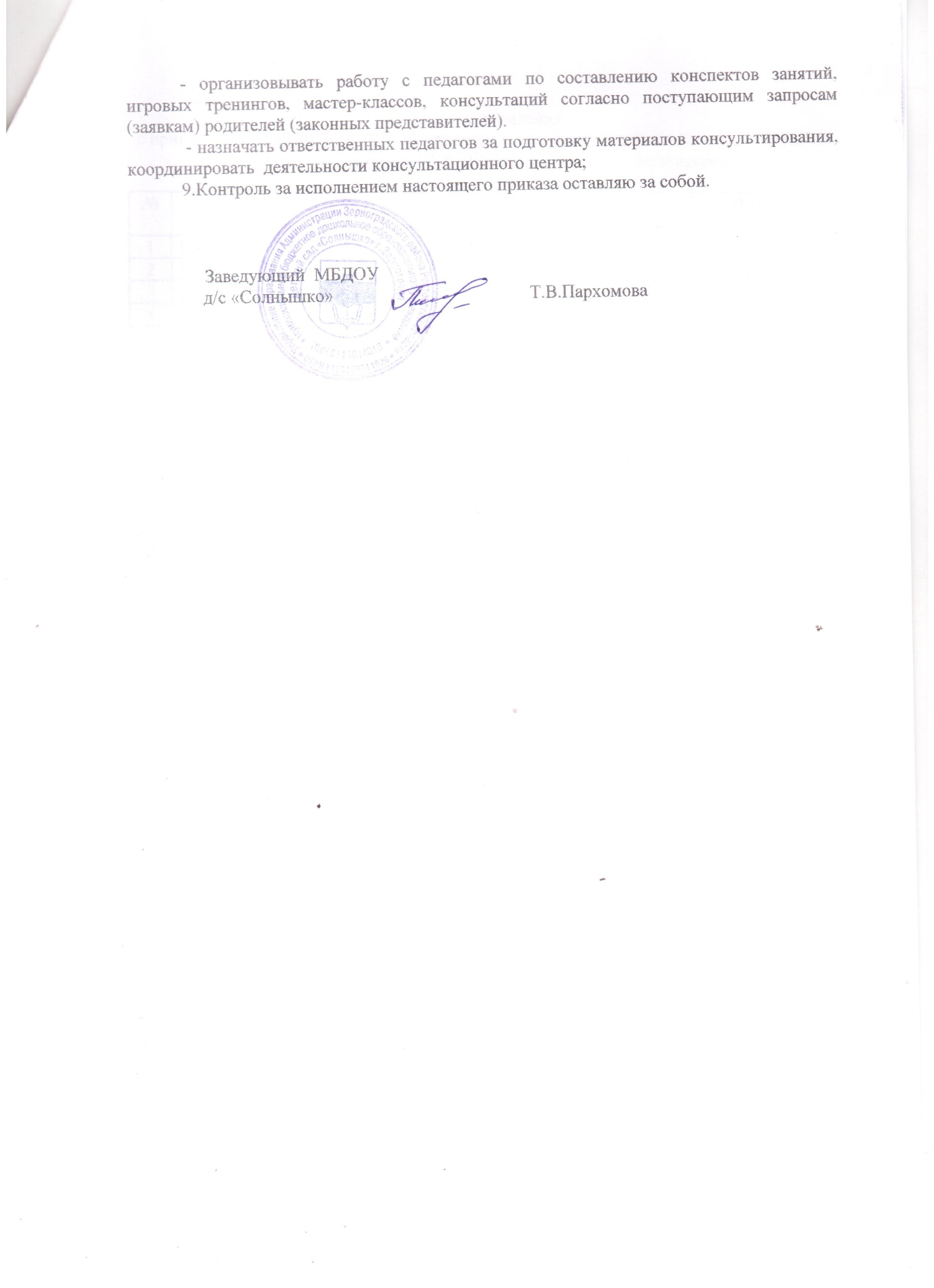  - назначать ответственных педагогов за подготовку материалов консультирования, координировать  деятельности консультационного центра;9.Контроль за исполнением настоящего приказа оставляю за собой.       Заведующий  МБДОУ                д/с «Солнышко»                                           Т.В.ПархомоваЛист ознакомленияс приказом от 02.12.2019 №  93 «Об открытии и организации работы Консультационного центра МБДОУ д/с «Солнышко» г. Зернограда»02.12.2019                                                                                                                                 № 93г. Зерноград№Ф.И.О.ДолжностьДатаПодписьознакомления1Китаева С.Ю.старший воспитатель2Бондарева Т.Н.учитель-логопед3Любимова Л.С.педагог-психолог4Репешко Т.Л.музыкальный руководитель